Dzieci z różnych stron świata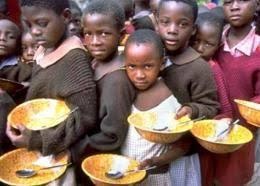 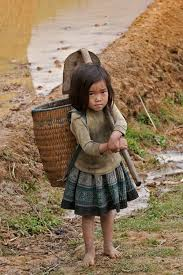                                   AZJA						 AFRYKA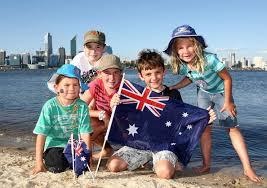 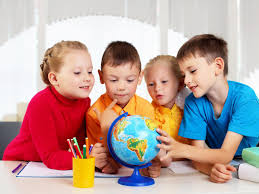 Europa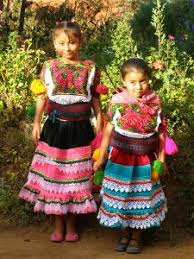 AUSTRALIAAmeryka PołudniowaOdpowiedzcie proszę na kilka pytań:Co rożni, a co łączy dzieci na całym świecie?Dlaczego jedne dzieci są wesołe a inne smutne?Jak można pomóc dzieciom smutnym?Wiele dzieci mieszka w biednych krajach. Muszą pracować, aby pomóc rodzicom w utrzymaniu rodziny. W Ameryce Południowej dzieci pracują w kopalniach, pchają ciężkie wózki z węglem. Mali Afrykanie najczęściej spędzają czas na pastwiskach, pasąc bydło. Czy wiecie jak można pomóc niektórym dzieciom?Podpowiem, że  są zbierane dary dla dzieci, organizowane akcje charytatywne a my możemy kupować produkty ze specjalnym znaczkiem.      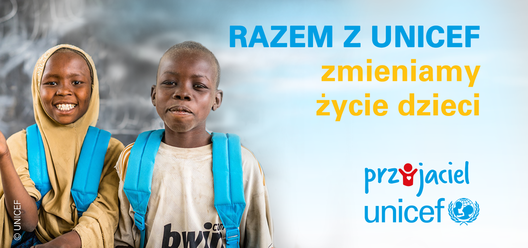 